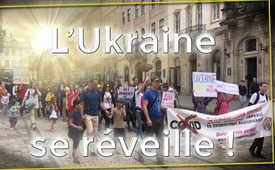 L’Ukraine se réveille !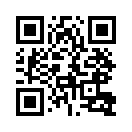 Lorsque de nombreuses personnes descendent dans la rue dans différentes villes d'un pays, on peut se demander pourquoi. Que défendent réellement ces personnes, que signifie « ils se réveillent » ? Ces manifestations pourraient-elles être le témoin de l'aube d'une nouvelle ère, sans guerre et sans souffrance ?L’Ukraine se réveille
À l'apogée du coronavirus, du confinement mondial, de l'utilisation mondiale de la 5G et de l'introduction de la vaccination obligatoire, le monde commence à montrer de la résistance. L'Ukraine s’est également réveillée et résiste à ces événements. Tout comme les cellules du papillon combattent inlassablement les cellules de la chenille, de plus en plus de gens se rendent compte qu'une nouvelle ère s’annonce: le temps de l'unification de nos efforts, le temps de la victoire sur le mal. L'aube d'un nouveau monde ne tardera pas à se faire sentir. Les premiers rayons du soleil levant de la vérité se font plus lumineux de jour en jour.  Malgré plusieurs mois de verrouillage, plus d'une centaine de manifestations ont eu lieu dans toute l'Ukraine contre la vaccination obligatoire, la scolarisation en ligne, la 5G et la médecine forcée.

En voici quelques-unes d’entre elles :
6 juin : Action internationale contre la vaccination forcée à Lviv, Odessa, Kiev, Zaporijia, Ivano-Frankivsk, Khmelnytsky, Vinnitsa

3 juillet : Kiev : Action contre la vaccination forcée et le projet de loi n° 3625, qui légaliserait les interventions médicales sur les enfants sans consentement parental.

15 juillet et 4 août : Action "Non  à la multiplication par dix du rayonnement électromagnétique,  Oui à l’étude des effets de la 5G sur la santé humaine" !

22 juillet : Action dans 140 villes d'Ukraine contre l'enseignement à distance.

1er et 29 août : Manifestation internationale contre la terreur liée à la pandémie et à la quarantaine, "Solidarité avec Berlin", dans de nombreuses villes d'Ukraine (Kiev, Khmelnitsky, Lviv, Odessa, Kherson....).

6 novembre : Kiev : Manifestation contre le projet de loi 4142 : « Vaccination obligatoire »

4 septembre : Action devant le bureau d'enquête de l'État à Kiev contre les mesures de quarantaine

8 septembre : Action devant le ministère de la Santé de l'Ukraine contre les restrictions anticonstitutionnelles dues à la pandémie.

du 6 au 9 septembre : Protestations contre les fermetures d'écoles et l'enseignement à distance dans les villes de la « zone rouge »

6 octobre : Action devant le service public des consommateurs contre la quarantaine et contre la 5G

17 octobre : Action près de l'administration de la ville de Kiev contre les mesures de quarantaine et les restrictions de la liberté

20 et 21 octobre : « L'Ukraine contre la coercition médicale » : action devant le ministère de la santé et la Cour suprême

10 novembre : Action contre la quarantaine anticonstitutionnelle

Et bien d'autres encore...

Beaucoup de personnes honnêtes, de militants activistes et de blogueurs se sont réveillés. Chacun d'entre eux a ses propres partisans, ils sont représentés par région. De plus en plus de ces groupes s’unissent au sein de communautés plus importantes.

Dans chaque centre régional et même dans de nombreuses autres villes, des communautés se sont formées contre la vaccination, la 5G, l'éducation en ligne, etc.
Dans toute l'Ukraine, de nombreux groupes en ligne et salons de discussion ont été mis en place pour des échanges impliquant des centaines et des milliers de personnes.
Tous ces militants et blogueurs veulent se compléter et recherchent  l’union. Pour revenir à l'exemple du papillon, nous voyons cette image : Une chenille devient de toute façon un beau papillon au bon moment. Ceci est donné par la nature comme la lutte des cellules dans son intériorité. Et malgré le fait que les cellules papillon sont plus petites que les cellules chenille, elles n'abandonnent jamais et gagnent ! 
Dans cette brutale guerre de l'information basée sur la peur, la panique et le mensonge, ceux qui se battent du côté de la vérité gagneront, et ils n'abandonneront pas !de jb.Sources:15.07+04.08.2020: Action "Non à la multiplication par dix du rayonnement électromagnétique":
YouTube Kanal: Wind Changer
https://www.youtube.com/watch?v=2rkr9VnOWDk&feature=youtu.be&ab_channel=WindChanger
https://www.youtube.com/watch?v=rcfl8fyjyd8&feature=youtu.be

01.08+29.08.2020: Manifestation internationale contre la terreur liée à la pandémie et à la quarantaine 
YouTube Kanal: Wind Changer
https://www.youtube.com/watch?v=kK7l4zU31po&feature=youtu.be

04.09.2020: Action contre les mesures de quarantaine.
YouTube Kanal: Сергей Микитен
Video von 29.08.2020: https://www.youtube.com/watch?v=Qq746zm76OM

08.09.2020: Action contre les restrictions anticonstitutionnelles dues à la pandémie
YouTube Kanal: Игорь Линовицкий
https://www.youtube.com/watch?v=aG81o5nEWWo&feature=youtu.be

06-09./ 09.2020: Protestations contre les fermetures d’écoles et l’enseignement à distance 
https://korrespondent.net/ukraine/4272238-v-chernovtsakh-luidy-protestuuit-protyv-zakrytyia-shkol-y-sadykov-na-karantyn
06.10.2020: Action contre la quarantaine et la 5G
YouTube Kanal: Wind Changer
https://www.youtube.com/watch?v=zETNLMP-T5k&feature=youtu.be

17.10.2020: Action contre les mesures de quarantaine et les restrictions de liberté
YouTube Kanal: Wind Changer
https://www.youtube.com/watch?v=_5FU4TMvWHk&feature=youtu.be
YouTube Kanal: Velimir Khlebnikov
Video von 20-21.10: https://www.youtube.com/watch?v=ZMmAPobaglI&feature=youtu.be

20-21.10.2020: Action contre la coercition médicale
YouTube Kanal: Wind Changer
https://www.youtube.com/watch?v=WgJfwh9NCfc&feature=youtu.be

10.11.2020: Action contre la quarantaine institutionnelle
YouTube Kanal: lvivadm
https://www.youtube.com/watch?v=t4ptYXT6qJo

Olga Jaremijtschyk
YouTube Kanal: Ольга Яремійчук
https://www.youtube.com/watch?v=fWyxxdMma9g&t=4s

Ostap Stachiw
YouTube Kanal: Остап Стахів
https://www.youtube.com/watch?v=u4jqJ18oFjE

Segrej Mikiten
YouTube Kanal: Сергей Микитен
https://www.youtube.com/watch?v=xlQUXYYf92Y

Wiktorija Schylowa
YouTube Kanal: АНТИВОЙНА
https://www.youtube.com/watch?v=3oqbJgimiSw

Jegor Myslywez
YouTube Kanal: Егор Мисливец
https://www.youtube.com/watch?v=-uPXTaD3HHI&t=14s

Sergij Gula
YouTube Kanal: БЮК Юрконсультації
https://www.youtube.com/watch?v=cshX0NBHSvY


Wiktor Wikartschuk
YouTube Kanal: Viktor Vikarchuk
https://www.youtube.com/watch?v=I2kz1kTWCIw&ab_channel=ViktorVikarchukCela pourrait aussi vous intéresser:#5G-TelephonieMobile - Téléphonie mobile - www.kla.tv/5G-TelephonieMobile

#Vaccination-fr - oui ou non ? Faits et arrière-plans - www.kla.tv/Vaccination-fr

#Ukraine-fr - www.kla.tv/Ukraine-fr

#Coronavirus-fr - www.kla.tv/Coronavirus-fr

#DaN-fr - Des autres nouvelles - www.kla.tv/DaN-frKla.TV – Des nouvelles alternatives... libres – indépendantes – non censurées...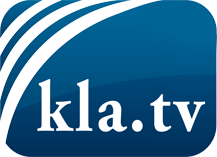 ce que les médias ne devraient pas dissimuler...peu entendu, du peuple pour le peuple...des informations régulières sur www.kla.tv/frÇa vaut la peine de rester avec nous! Vous pouvez vous abonner gratuitement à notre newsletter: www.kla.tv/abo-frAvis de sécurité:Les contre voix sont malheureusement de plus en plus censurées et réprimées. Tant que nous ne nous orientons pas en fonction des intérêts et des idéologies de la système presse, nous devons toujours nous attendre à ce que des prétextes soient recherchés pour bloquer ou supprimer Kla.TV.Alors mettez-vous dès aujourd’hui en réseau en dehors d’internet!
Cliquez ici: www.kla.tv/vernetzung&lang=frLicence:    Licence Creative Commons avec attribution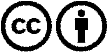 Il est permis de diffuser et d’utiliser notre matériel avec l’attribution! Toutefois, le matériel ne peut pas être utilisé hors contexte.
Cependant pour les institutions financées avec la redevance audio-visuelle, ceci n’est autorisé qu’avec notre accord. Des infractions peuvent entraîner des poursuites.